W/C 07/12/20  ILTP  Can you write your numbers and colour in the correct number of stripes?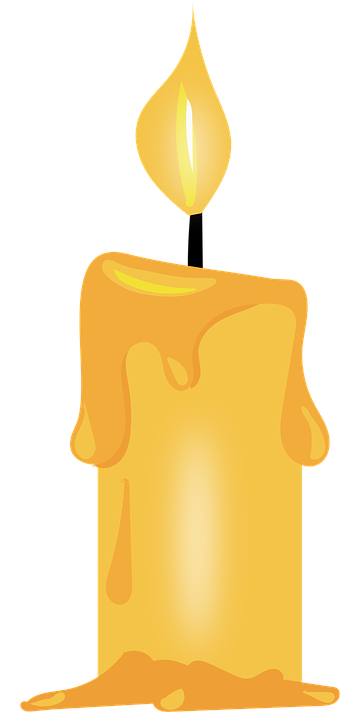 Can you practise your numbers here?